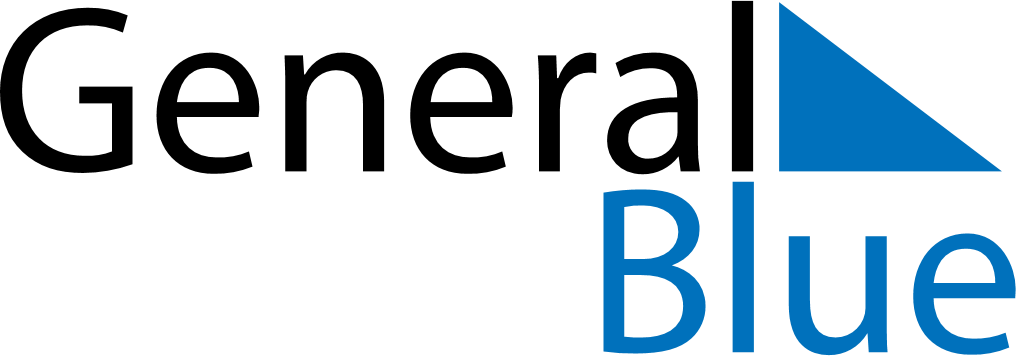 July 2022July 2022July 2022ArmeniaArmeniaMONTUEWEDTHUFRISATSUN12345678910Constitution Day111213141516171819202122232425262728293031